СРС: Задачи на площадь поверхности и объема тел .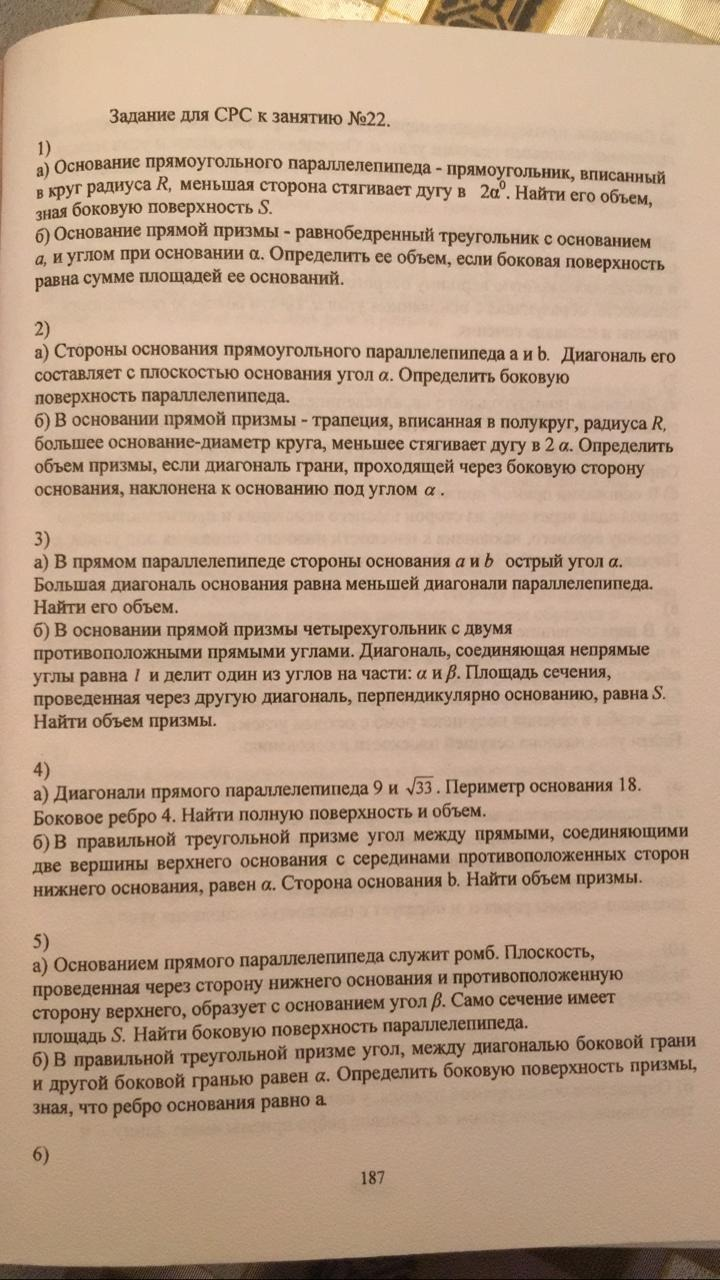 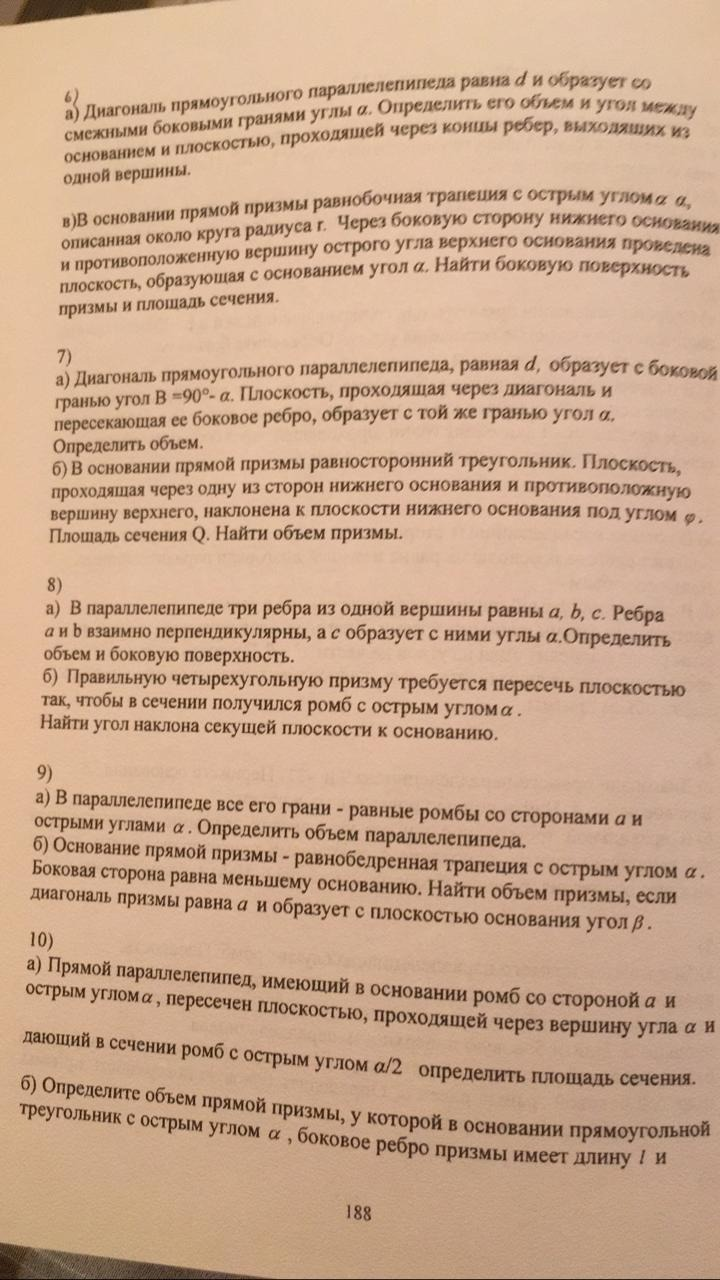 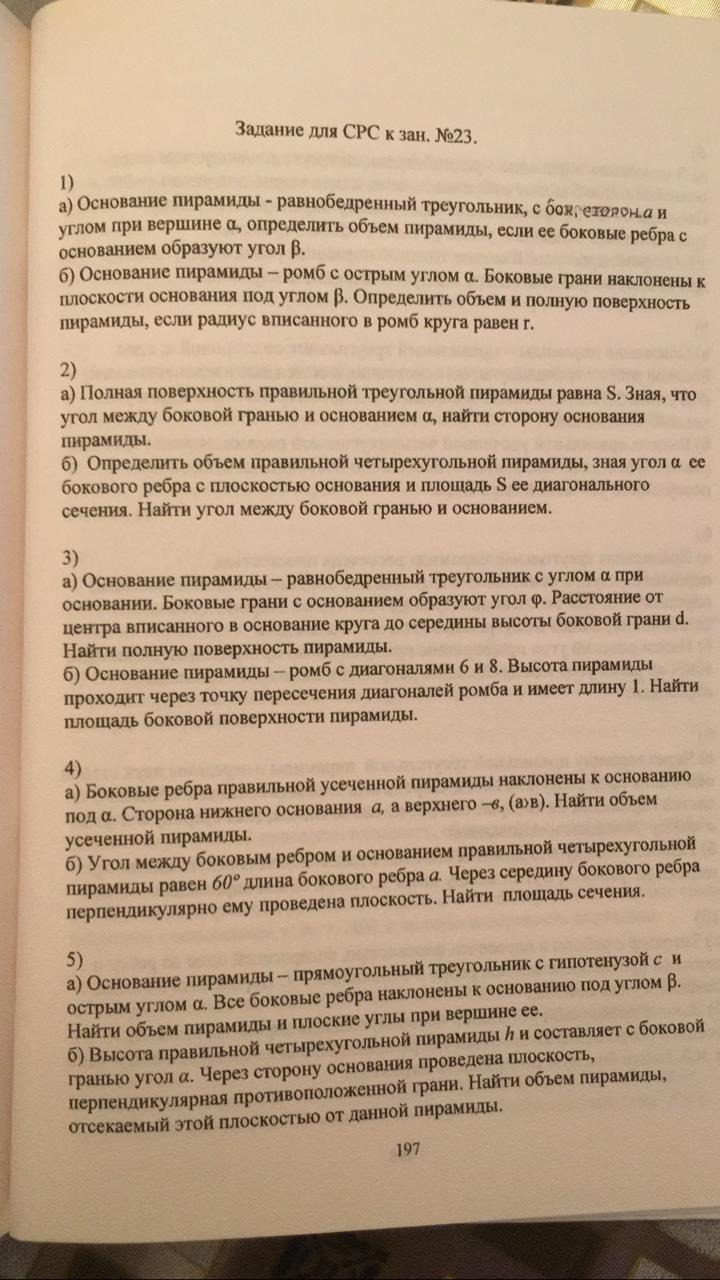 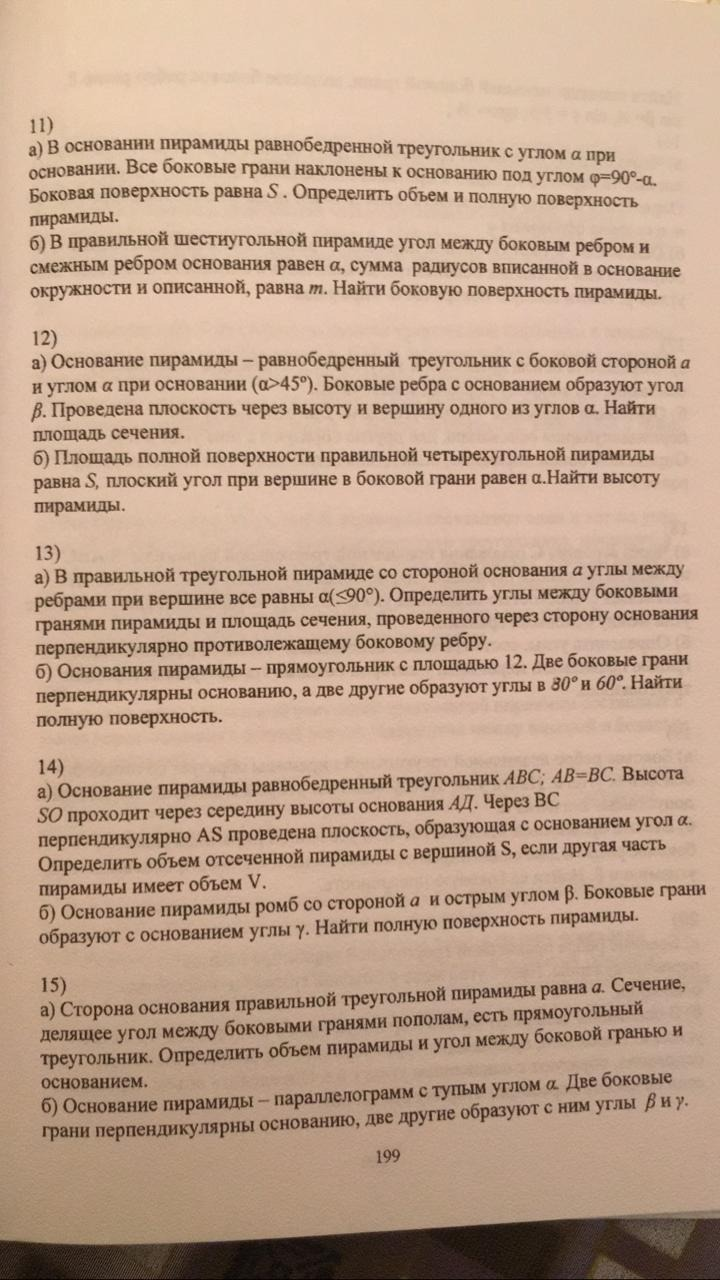 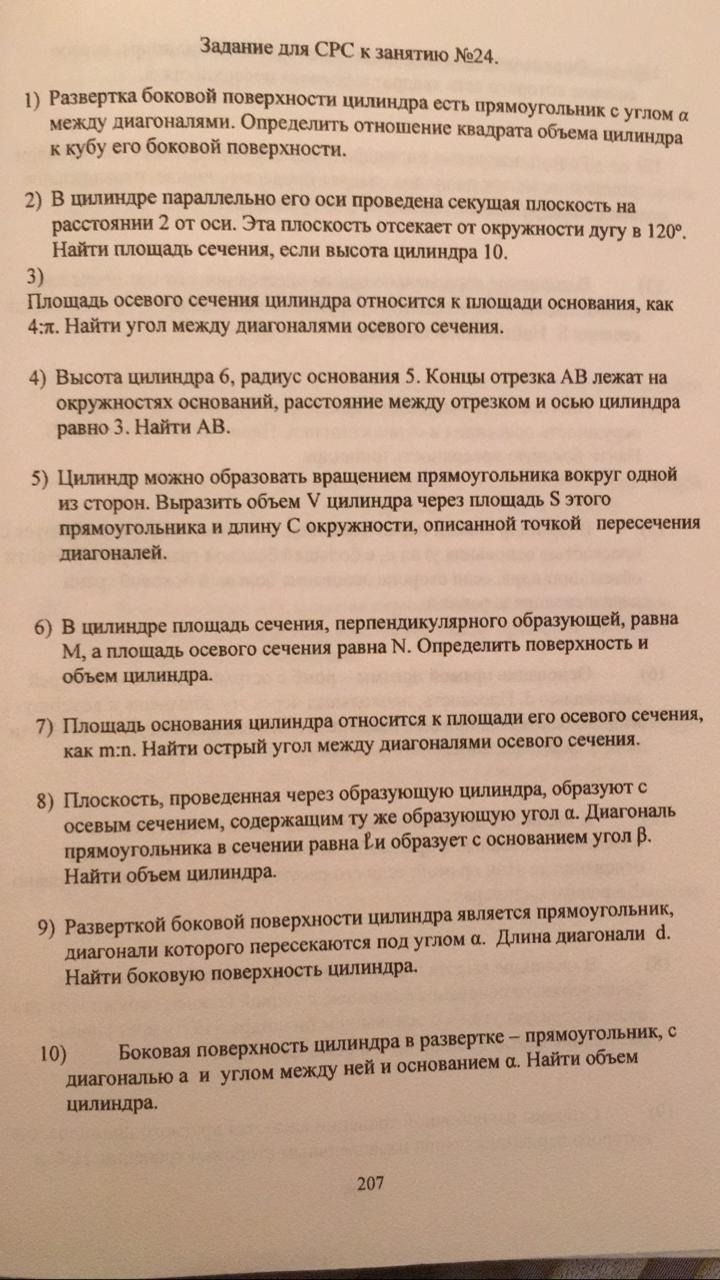 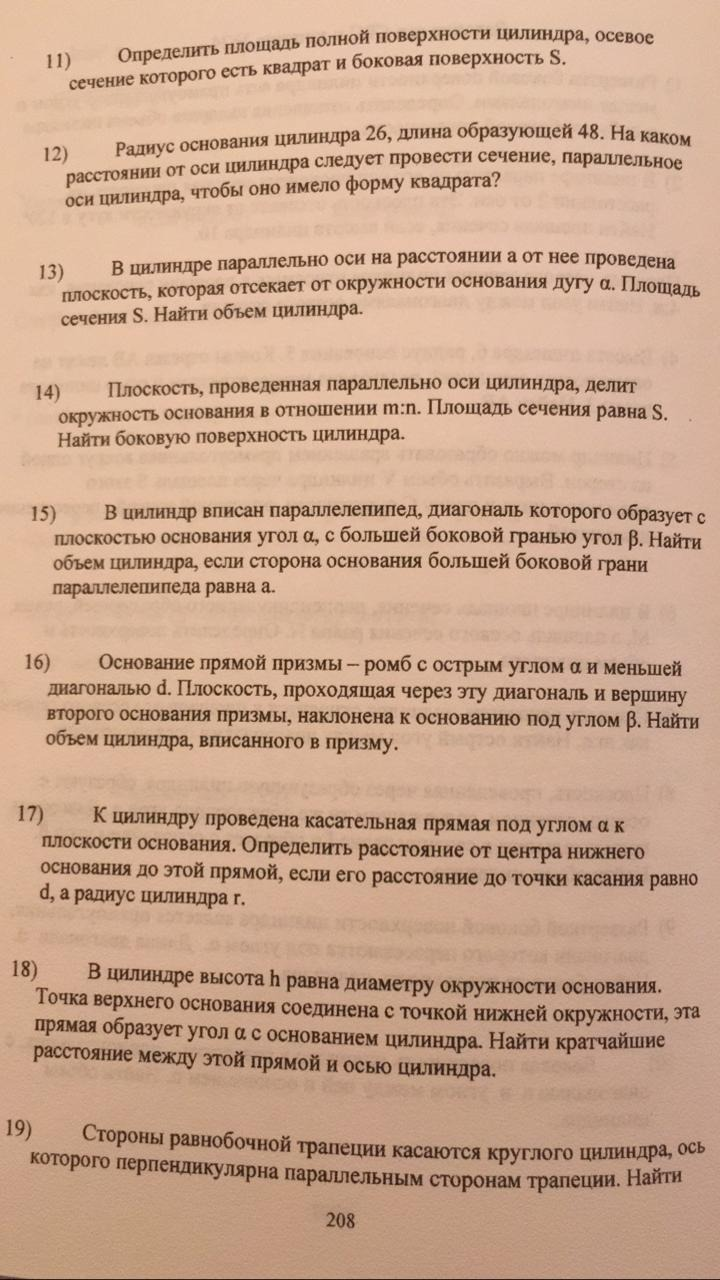 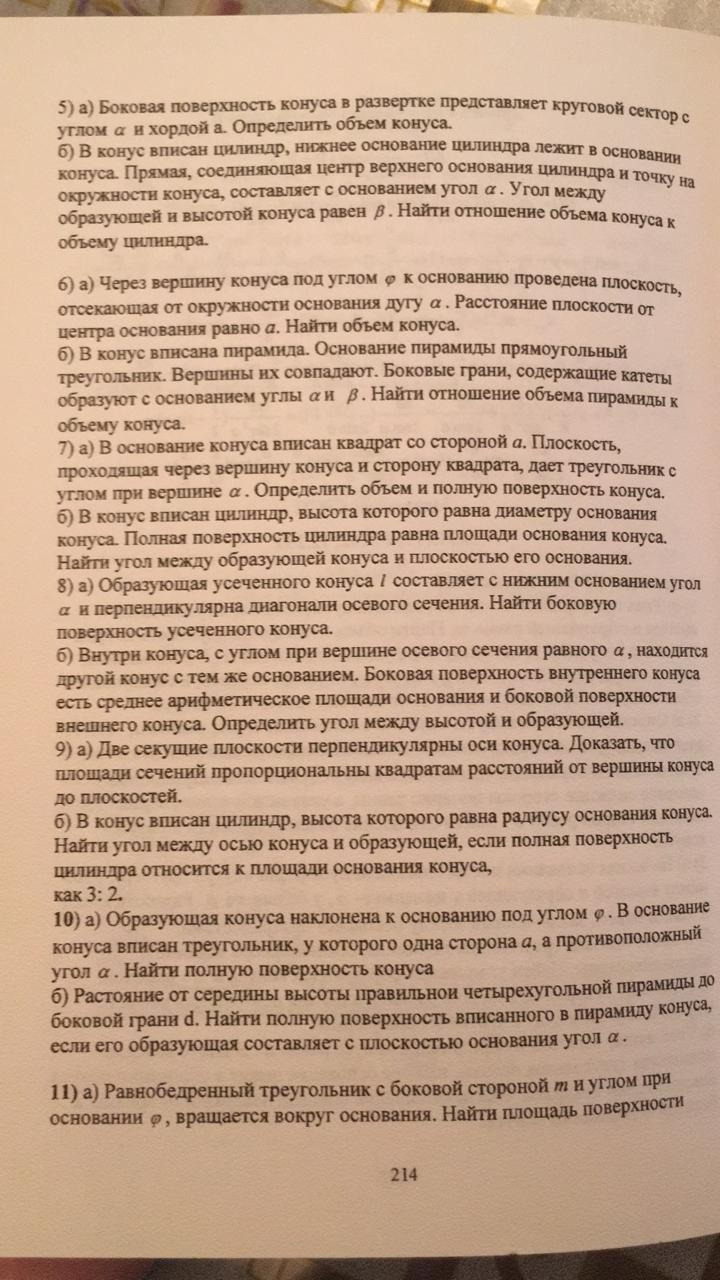 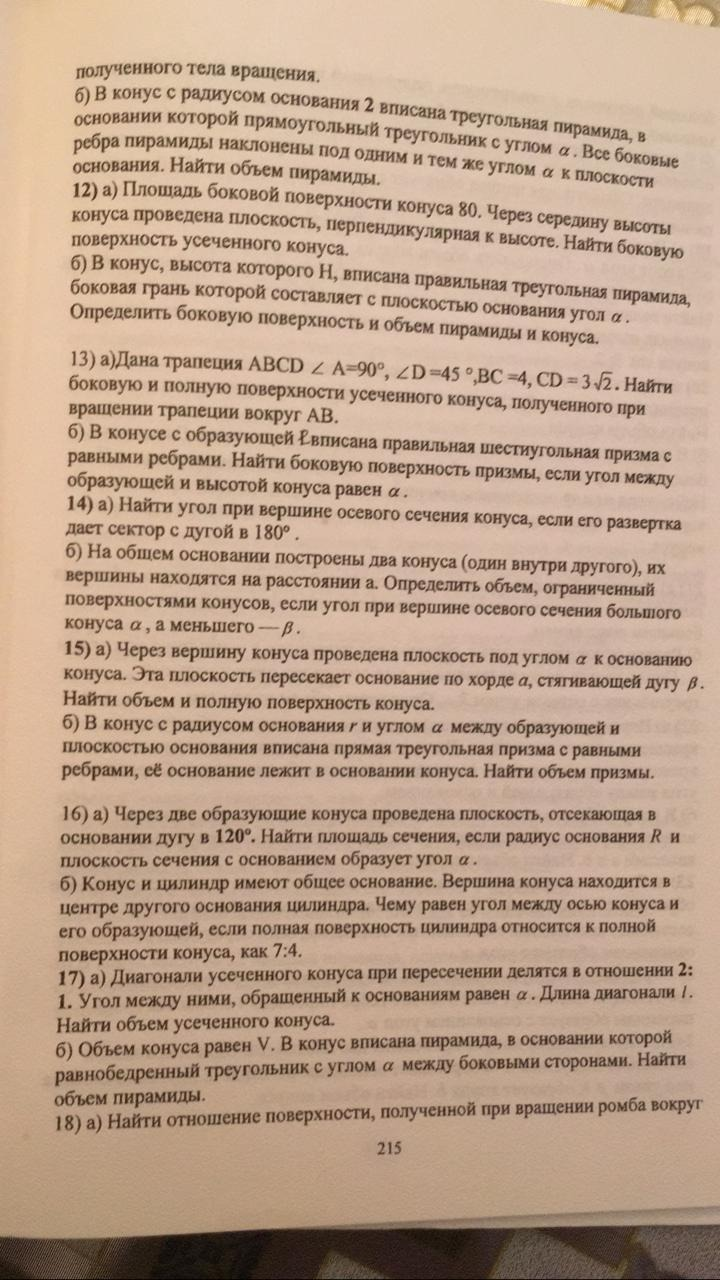 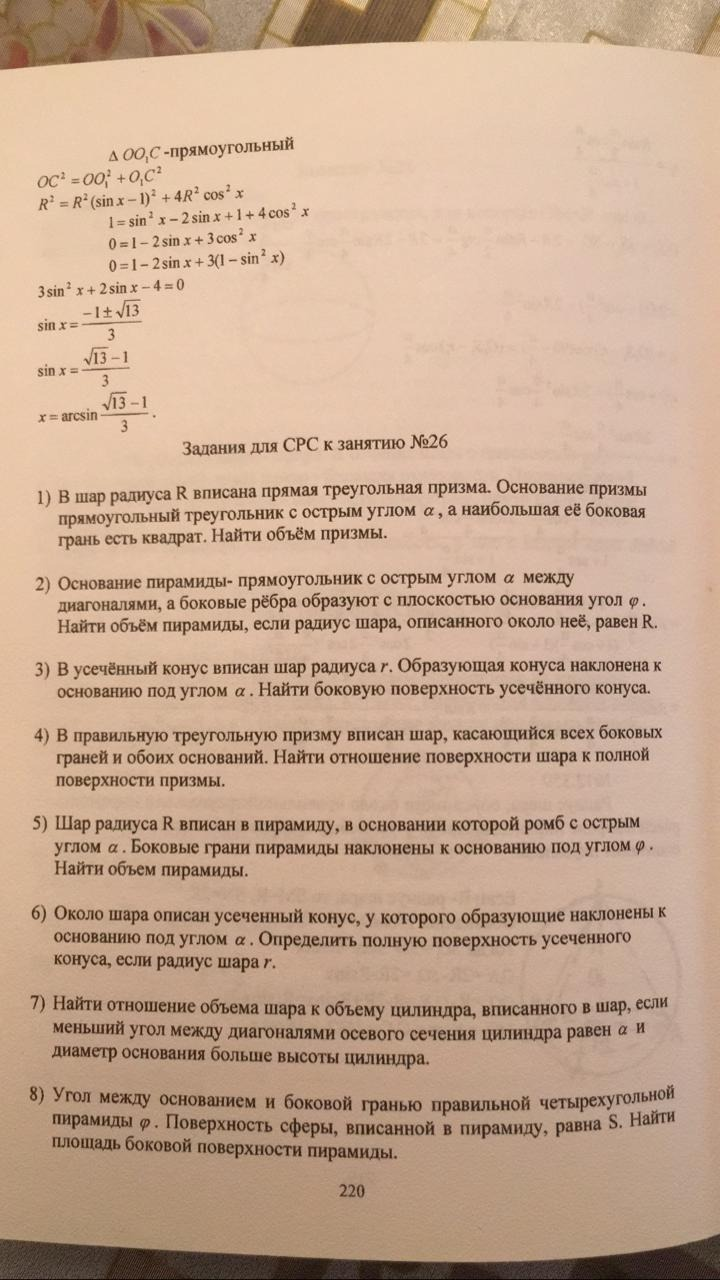 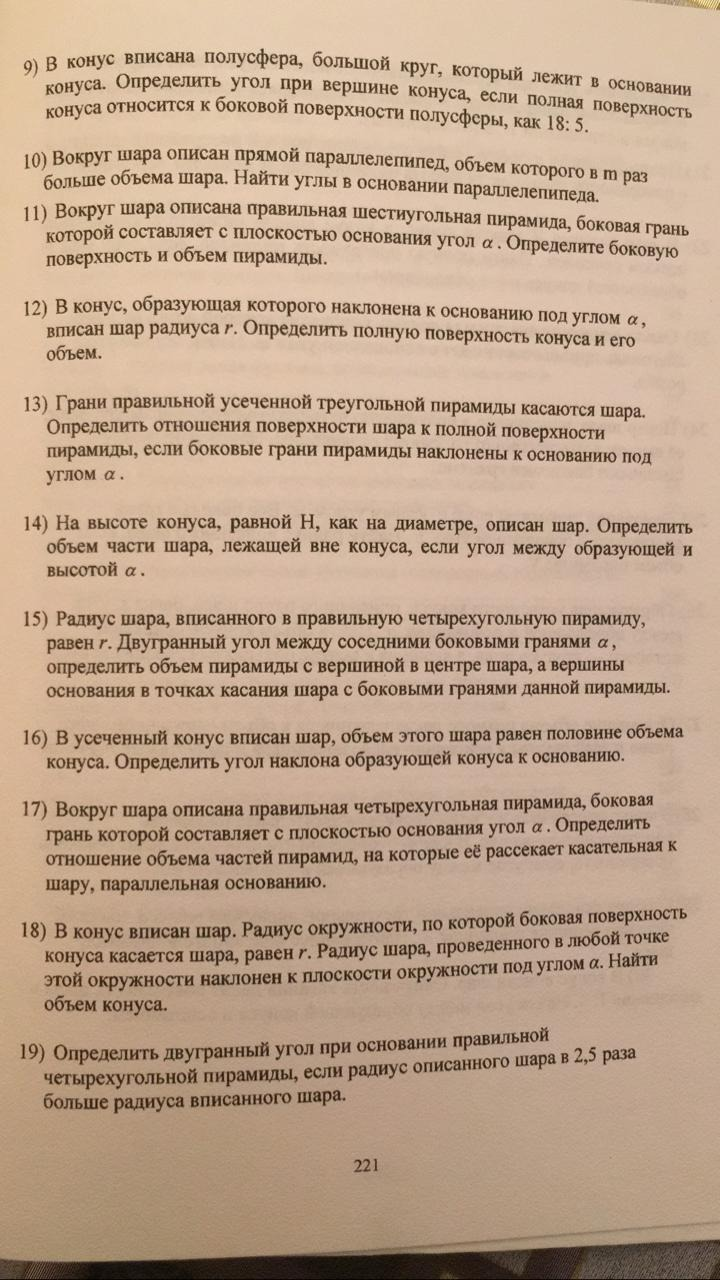 